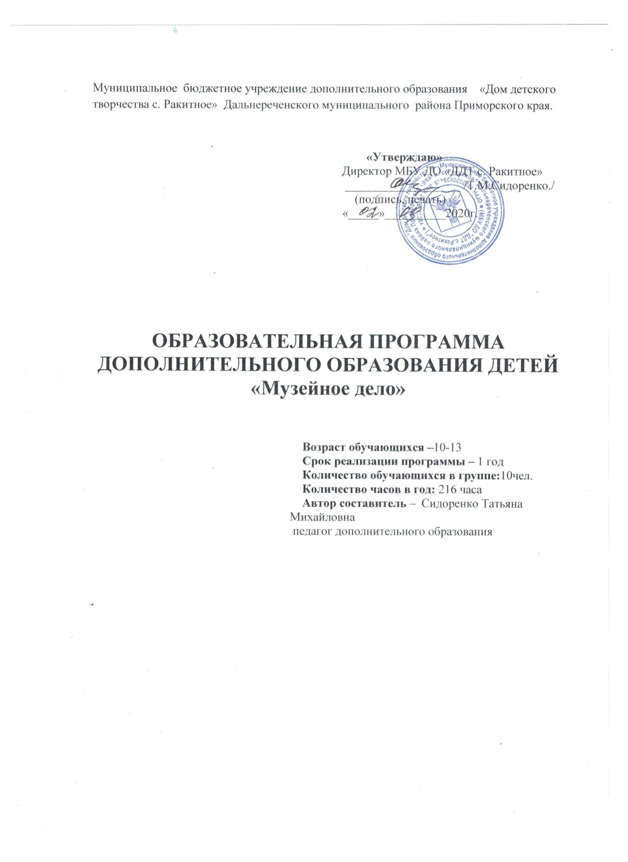 Пояснительная записка «Прошлое не исчезает бесследно, оно пробивается в настоящее, оставляя тысячи свидетельств своего существования, в виде памятников материальной и духовной культуры, которые хранят и пропагандируют музеи.»       Образовательное программа «Музейное дело» составлена на основе:- Закона «Об образовании в Российской Федерации»;- Федерального государственного образовательного стандарта общего образования;Направленность программы. Данная программа относится к краеведческой направленности и  предназначена для ведения краеведческой работы через кружковую работу   в рамках учебно-воспитательного процесса .Закономерным итогом краеведческой деятельности учащихся становится пополнение экспонатами музейной комнаты, организация и участие в выставках, экспозициях по истории, культуре родного края, своей школы, участия в исследовательской и проектной деятельности, конкурсах разного уровня, презентаций творческих работ.Музейная комната – одно из приоритетных направлений в работе . Музейная комната рассматривается, как эффективное средство духовно-нравственного, патриотического и гражданского воспитания учащихся.  Новизна программы состоит в том, что кроме определённых знаний и умений учащиеся проводят большую и направленную работу по накоплению краеведческого материала о прошлом и настоящем своего населённого пункта. Темы занятий взаимосвязаны между собой. Программа предусматривает знакомство с интересными людьми, экскурсии, творческие работы, участие в общественной жизни школы и своего селаАктуальность программы.  Концепция духовно-нравственного развития и воспитания личности гражданина России определяет важнейшую цель современного отечественного образования как одну из приоритетных задач общества и государства: воспитание, социально-педагогическая поддержка становления и развития высоконравственного, ответственного, творческого, инициативного, компетентного гражданина России. Одним из направлений решения задач воспитания и социализации школьников, их всестороннего развития является внеурочная деятельность.Срок реализации, продолжительность образовательного процесса.Программа рассчитана на 1 год обучения.Общая продолжительность обучения составляет 216 часов.Режим занятийЗанятия проводятся 3 раза в неделю   по 2 часа. Во время занятий предусмотрены 10-минутные перерывы для снятия напряжения и отдыха.Принимаются все желающие, не имеющие противопоказаний по состоянию здоровья.Возраст обучающихся: от 10 до 12 лет.Количество обучающихся в группе: 10 человекЦель:- создание оптимальных условий для развития творческой деятельности учащихся по изучению, возрождению и сохранению истории родного края через различные формы поисковой и музейной работы.Задачи:  - активизировать познавательную и исследовательскую деятельность учащихся- развивать творческие способности- приобщать школьников к культуре предков, традициям и обычаям народов; прививать чувства любви к родному краю- воспитывать у учащихся гражданственность и патриотизм- привлечь внимание обучающихся к проблемам сохранения истории и культуры родного краяПрограмма кружка предназначена для дополнительного образования учащихся, интересующихся историей родного края и музееведением, обучение детей основам краеведения и музейного дела в процессе создания и обеспечения деятельности музея.- формировать и пополнять музейные коллекции, обеспечивать сохранность экспонатов. учет фонда  музейной комнаты.  Планируемые результатыЛичностные результаты.В рамках компонента:- укрепиться устойчивое отношение к жизни людей в разные эпохи, труду, традициям, культуре, семье, школе, родного села, края, России как основополагающим ценностям;- активизируется гражданская позиция по изучению, сбережению и популяризации истории села Ракитное.- формируется потребность в самовыражении и самореализации через общественно значимую деятельность.- укрепится нравственный потенциал и потребность приумножать лучшие достижения прошлого в своей жизни.В рамках эмоционального компонента:- укрепиться любовь к Родине, чувство гордости и ответственности за свою страну;- проявиться более осознанное отношение к истории, культурным и историческим памятникам, героическому прошлому страны и малой родины.- укрепиться уважение к личности и её достоинству, доброжелательное отношение к окружающим, признательное отношение к людям старшего поколения, заслуженным землякам, ветеранам войны и труда.- проявиться осознанное отношение к ценностям семьи, ее истории, реликвиям, традициям.Коммуникативные результаты:- умение работать в группе — устанавливать рабочие отношения, эффективно сотрудничать и способствовать продуктивной кооперации; интегрироваться в группу сверстников и строить продуктивное взаимодействие со сверстниками и взрослыми; землякам, ветеранам войны и труда.- проявиться осознанное отношение к ценностям семьи, ее истории, реликвиям, традициям.Познавательные результаты:- расширится кругозор и познавательные интересы в области музееведения;- сформируются представление о музееведение как о науке;- усвоятся основы музейного дела, элементарная музейная терминология;- реализуются отдельные навыки проектно-исследовательской деятельности;- сформируются умения осуществлять расширенный поиск информации с использованием ресурсов музея, библиотек и Интернета, экспедиций.- разовьется наблюдательность, зрительная память, воображение, ассоциативное мышление;-сформируются отдельные навыки оформления документов, художественного компьютерного оформления экспозиций.Формы работы в музейной комнате:- практическая работа на местности;- учебные экскурсии вне музея;- уроки в музее- встречи, сборы, собрания;- экскурсии в музее- уроки мужества, акции;- изучение исторических событий.Виды контроляНачальный или входной контроль - с целью определения уровня развития детей.Текущий контроль - с целью определения степени усвоения обучающимися учебного материала.Промежуточный или рубежный контроль - с целью определения результатов обучения.Итоговый контроль - с целью определения изменения уровня развития детей, их творческих способностей.Музейная        педагогика        дает        возможность: 
- осуществлять нетрадиционный подход к образованию, основанный на интересе детей к исследовательской деятельности и компьютерному обучению; 
-сочетать эмоциональные и интеллектуальные воздействия на учеников; 
-раскрыть значимость и практический смысл изучаемого материала; 
-попробовать собственные силы и самореализоваться каждому ребенку; объяснить сложный материал на простых и наглядных примерах; 
-организовать интересные уроки и дополнительные, факультативные и внеклассные занятия, исследовательскую работу в школьном музее и школе.Осваивая теоретические знания и практические умения в области истории родной школы, села, музейного дела учащиеся приобретают уважение к прошлому, бережное отношение к реликвиям, у них формируются патриотизм и потребность сохранить для других поколений исторические, материальные, художественные и культурные ценности.                                     Учебно-тематический план                                1. Из истории музейного дела (22 час)Основное содержание курса первого года обученииКурс ориентирован на освоение учащимися теоретического материала музееведческого содержания и закрепления его в ходе практической деятельности.1. Введение  «Я поведу тебя в музей...»Формировать представление детей о правилах поведения в творческом объединении правилах дорожного движения, техники безопасности, противопожарной безопасности; развивать умение применять полученные знания в жизнедеятельности; воспитание уважительного отношения к труду, друг к другу.Организационное занятие. Основы теории и организации музейного дела. Назначение музеев. Виды музеев. Знакомство с нормативно-правовой базой музея. На первом занятии дети просто визуально знакомятся с расположением музейных экспозиций, расстановкой музейных экспонатов. Проводится обзорная экскурсия по школьному музею «Я поведу тебя в музей...»  1. Из истории музейного дела (22 час) История музейного дела  в России. Начало коллекционирования древностей. Петр 1 и его Кунсткамера. Эрмитаж. Помещичьи собрания памятников искусства и древностей в 18-19 вв. Научные общества и музеи в советское время. Охрана и пропаганда памятников истории и культуры. Ведущие музеи страны в наше времяЦель: обучение принципам поисковой работы, сбору и систематизации материалов. Теория. Проводится инструктаж по правилам сбора материалов, интервьюирование ветеранов войны и труда, знакомство со средствами и способами сбора материалов.Рассматривание альбомов, учетных карточек с уже собранным материалом.Практика. Сбор и систематизация материала. Представление собранных материалов. Оформление, систематизация, сортировка накопленных материалов. Изготовление учетных карточек, наклеивание этикеток, оцифровка материалов, ведение музейной документации.2. Собирательная деятельность.Цель: учить ребят готовить материал к новым экспозициям, создавать новые экспозиции, умение составлять материал для проведения экскурсий различного вида, составление плана экскурсии, описание экспонатов. Теория. Понятия «музейная экспозиция», «экспонат», Принципы построения музейных экспозиций. Этапы создания музейной экспозиции. Виды экскурсий: обзорные, предусматривающие общее ознакомление с музеем, и тематические, проводимые по конкретной теме с использованием экспонатов одного, иногда нескольких музейных разделов. Презентация музейной экспозиции.Практика. Составление плана описания экспонатов, осмотр и описание Запись экскурсии, тренинговые занятия, пробные экскурсии.3. Жанр «Репортаж». Основы Photoshop. Цифровая обработка фотографий .Искусство портретной съемки. Секреты выразительности фотопортрета. Ребята попробуют применить все полученные знания для создания школьного фото и видеоархива по различным темам.  На итоговом занятии ребята попробуют проанализировать свою деятельность, выявить ошибки и затруднения с которыми они столкнулись во время самостоятельной работы. 4.  Историко - краеведческая работа (32 час.)Знакомство с фондами музея, научной организации фондовой работы, важными принципами сбора, отбора и хранения материала, ведения музейной документации.  Архив. Хранилище архива. Основной фонд: вещевые, письменные и изобразительные источники, фоно - и киноисточники. Музейная коллекция, мемориальный и реликвийный материал.  5.   Из истории родного края (32 час.)Записи историко-краеведческих наблюдений. Фиксирование исторических событий, точность и историческая достоверность записей воспоминаний. Правила роботы в фондах музеев, архивах и библиотеках. Копирование документов. Правила хранения и использования документов.Практические занятия: знакомство с краеведческими объектами; фиксирование исторических событий; запись воспоминаний; работа с первоисточниками; каталогами.Фотографирование, зарисовка и паспортизация краеведческих объектов; 6.  Я - экскурсовод  (62 час.)Я - экскурсовод. Творческий отчет «Из истории одной вещи»Устный журнал «Музейная азбука от А до Я» или составление своих текстов и проведение экскурсий. Составление презентаций о работе музея.      Ожидаемые результаты и способы определения их результативности для музея:оптимизация деятельности музея в русле основного направления программы; совершенствование содержания деятельности музея; рост профессионального мастерства юных экскурсоводов;1)  укрепление материальной базы музея.Личностные результаты:1)  в воспитательном плане предполагаются позитивные изменения духовно - нравственного развития школьников;в ходе реализации программ у учащихся будет целенаправленно формироваться историческое сознание.После изучения курса первого года обучающиеся должны знать и уметь:Должны знать:-   основную музейную терминологию;-   функции, задачи музея;-   правила работы с архивными и музейными экспонатами.Должны уметь:-   ориентироваться в музейной терминологии;-   обрести коммуникативные навыки социального общения;-систематизировать и обобщать собранный материал, его оформлять, хранить;   Владеть навыками проведения экскурсий по музею;                                                           Методическое обеспечениеОборудование:Электронные диски с видеозаписями и презентациями. Сайты ИнтернетДидактический материалАрхивный материалТестыФрагменты источников                                          Ресурсное обеспечение программыПрограмма обеспечена наглядным материалом - музейными предметами основного фонда школьного музея «Русский быт». Они включают в себя значительное количество вещественных, письменных и изобразительных источников, на примере работы с которыми учащиеся овладевают методикой музейной деятельности.В организации занятий по истории музеев используются визуальные средства - видеофильмов по истории, искусству, путешествия по музеям мира.                 Список литературы по методике музейной деятельности.1.           Искусство музейной экспозиции. Сб., научн. тр.НИИ культуры. №45, М., 19772.           Михайловская А.И. Музейная экспозиция. М., 19643.           Музееведение. На пути к музею 21 века: музейнаяэкспозиция.М.,19964.           Музейные экспозиции и выставки / Музейное дело России М., 2003.ТемаКолич часовФорма организацииВиды деятельности1Введение. Что такое историческое краеведение. Инструкции по ТБ2БеседаРасположение музейных экспозиций,расстановкой музейных экспонатов.Знакомство учащихся с примерным планом работы на текущий год, его обсуждение и коррекция.2БеседаОбзорная экскурсия «Я поведу тебя в музей...»4Обзорная экскурсия  в музейной комнате  «Русский быт»Прослушивание, анализ. Знакомство базой музея.«Появление ремёсел, орудий труда и предметов обихода: Прялка и веретено. Гончарный круг. Кузнечное дело.4БеседаПросмотр материала в интернете                                                                   2. Собирательная деятельность (38час.)                                                                   2. Собирательная деятельность (38час.)                                                                   2. Собирательная деятельность (38час.)                                                                   2. Собирательная деятельность (38час.)                                                                   2. Собирательная деятельность (38час.)Музей - хранилище исторических источников. Фонды музея. Определение понятия, основные направления фондовой работы.    «По музейным дорожкам».4Рассказ Знакомство с разделами материала музейной комнаты. (Знакомство с основными экспонатами музея.История музейного дела в России. Начало коллекционирования древностей. Петр 1 и его Кунсткамера. Эрмитаж4БеседаПросмотр материала в интернетеПомещичьи собрания памятников искусства и древностей в 18-19 вв. Научные общества и музеи в советское время. Охрана и пропаганда памятников истории и культуры.6БеседаВиртуальное Путешествие по музеям страны Музейная комната- как источник изучения родного края.История создания, профиль музея.Фонды и экспозиции музея.Направления работы музея, исследовательская деятельность.         Понятие: фонды школьного музея. Термины: коллекция – фонд – единица хранения. Структура фондов: основной, научно-вспомогательный, интерактивный. Обменный фонд и фонд временного хранения. Основные направления фондовой работы: комплектование, учёт и хранение. Правила оформления текстов для музейной экспозиции. Практические занятия: составление тематико-экспозиционного плана.4444 2 2Рассказ. Экскурсия.Беседа.Практическая работаЗнакомство с разделами материала музейной комнаты.  инструктаж по правилам сбора материаловЗнакомство с основными экспонатами музея.История экспонатов, представленных в «Русской избе» Знакомство с традициями народного быта, экспозиции музейной комнаты «Русский Быт».4Творческаялаборатория Беседа. Рассказы о людях-участниках экспозиций в комнате «Русский быт» Понятия: музейный предмет-предмет музейного назначения - экспонат. исторической информационной  .2 Беседа.Работа в группах по составление вопросов интервью, интервьюирование друг друга, составление плана описания экспонатов.Музейный предмет – это объект реального мира, движимый, (подлинный), изъятый из среды бытования в связи с культурной, исторической и информационной ценностью.2Беседа. «Домашние обереги»  Изготовление оберегов.4Практическая работа«Рукотворная игрушка» «Коса моя русая» Знакомство с предметами декоративно – прикладного искусства и народными традициями.6 БеседаПрактическая работа3. Жанр «Репортаж». Основы Photoshop. Цифровая обработка фотографий (30 час)3. Жанр «Репортаж». Основы Photoshop. Цифровая обработка фотографий (30 час)3. Жанр «Репортаж». Основы Photoshop. Цифровая обработка фотографий (30 час)3. Жанр «Репортаж». Основы Photoshop. Цифровая обработка фотографий (30 час)3. Жанр «Репортаж». Основы Photoshop. Цифровая обработка фотографий (30 час)1.Тематическое занятие: фотографирование экспонатов музейной комнаты по индивидуальному заданию.2.Перенос фотографий на компьютер и их хранение. 3.Редактирование фотоизображения на компьютере.4. Печать фотографий Подготовка к выставке.5. Анализ работ. Оформление  материалов.66846Практические занятия: Обсуждение, просмотр снимков, Групповая и индивидуальная работаАнализ работ.4.  Историко - краеведческая работа (32 час.)4.  Историко - краеведческая работа (32 час.)4.  Историко - краеведческая работа (32 час.)4.  Историко - краеведческая работа (32 час.)4.  Историко - краеведческая работа (32 час.) Систематизация материала по направлениям. Что такое архив.  О чем рассказывают собранные материалы.Составление рассказа «Архив моей семьи»Правила оформления текстов для музейной экспозиции222  Работа с материалами альбомаТворческаяЛаборатория Работа с архивом  музея.Музейная коллекцияКлассификация музейных предметов4Практикум Реставрация, обновление экспонатов.Практическая работа по систематизации материала в музейной комнате.Записи историко-краеведческих наблюдений. Фиксирование исторических событий, точность и историческая достоверность.42 Практическое заданиеПравила оформления текстов для музейной экспозиции.6Практикум Практическое заданиеПоходы - основная форма комплектования фондов. Экскурсии  и краеведческие походы - основная форма комплектования фондов.Планирование экскурсий к историческим местам Ракитного.28БеседаРабота с литературой                                                      5.   Из истории родного края (32 час.)                                                      5.   Из истории родного края (32 час.)                                                      5.   Из истории родного края (32 час.)                                                      5.   Из истории родного края (32 час.)Изучение родного края. Территория и границы родного края.Мое село. Первопроходцы. Оформление материала Образование района (уезды, усадьбы и исторические места); революционные события и установление советской власти; Наш район в годы советской власти; в период Великой Отечественной войны.Родное село сегодня, Происхождение названий улиц.  Исторические памятники; обряды, обычаи и традиции; фольклор;26288Практические занятия: экскурсии по памятным местам селаПрактические занятия: фотографирование, зарисовка и паспортизация краеведческих объектов; подготовка пособий и материалов для музея.Общественно полезный характер    исторического краеведения. Изучение записей воспоминаний, хранящихся в  музейной комнате.Изучение и охрана памятников, связанных с историей  села, района.Практические занятия: фотографирование, зарисовка и паспортизация краеведческих объектов;Изучение записей воспоминаний, хранящихся в музее. 6Исследовательская работаОформление результатов практических работ кружка. Участие в работе по созданию экспозиции, выставки. Презентация музейной экспозиции6.   Я- экскурсовод  (62 час.)6.   Я- экскурсовод  (62 час.)6.   Я- экскурсовод  (62 час.)6.   Я- экскурсовод  (62 час.)6.   Я- экскурсовод  (62 час.)История одной вещи (анализ экспонатов быта)2практикумИстория одной вещи (анализ экспонатов орудий труда)2практикумУпражнения по определению значения музейного предмета, его содержания, возможностей экспонирования.Составление плана экскурсии - (экскурсия-массовка).Экскурсия-демонстрацияТематическая экскурсия222ТеоретическоезанятиеСоставление плана экскурсии.  Составление плана конспекта текста сопровождающего экскурсиюСоставление плана экскурсии 4ПрактикумОтработка и сдача учебной экскурсии по частям. Показ и анализ экспонатовЯ-экскурсовод.Разнообразие форм работы с аудиторией. 4ПрактикумПробная экскурсия для обучающихся начальной школы.Обзор виртуальных экскурсий по музеям.2Виртуальное путешествиеПоказ и анализ экспонатов, просмотр виртуальных экскурсий с последующим анализом.Основные требования к музейной экскурсии и этапы её подготовки2 Беседа.»   Приёмы подготовки экскурсииП Правила  подготовки текстов экскурсийРабота экскурсовода.6ТворческаямастерскаяИгра-экскурсия «История рядом»4Поиск информации, составление описанияПрактические занятия: составлениетекста обзорной и тематических экскурсий4 описать предмет и включение его в действующие экспозиции в виде элемента экскурсии.Предметы: экспонаты музея.Поиск информации, составление описания предметаИгра-практикум по разработке текстов экскурсий по выбранной теме.4Презентация проектов.    Создание мультимедийной  презентации «Наш музей». Подготовка пособий   и материалов для музея.46ПрактикумСоздание мультимедийной презентации “Наш школьный музейОформлении материала, посвященного годовщине Победы.Прохождение маршрута, поиск информации, составление фотолетописи и репортажа.4Прохождение маршрута, поиск информации, составление фотолетописи и репортажаСистематизация материала о ветеранах и тружениках тыла Великой Отечественной войны.4 подготовка  временных выставокСоздание мультимедийной презентации «Наш музей»4